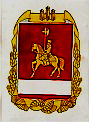 КАРАТУЗСКИЙ РАЙОННЫЙ СОВЕТ  ДЕПУТАТОВР Е Ш Е Н И Е30.10.2012                                   с. Каратузское                                        № 21-156Об утверждении положения о порядке проведения антикоррупционной экспертизы нормативных правовых актов и проектов нормативных правовых актов Каратузского  районного Совета депутатовВ соответствии с Федеральным законом от 17.07.2009 N 172-ФЗ «Об антикоррупционной экспертизе нормативных правовых актов и проектов нормативных правовых актов» и Постановлением Правительства Российской Федерации от 26.02.2010 N 96 «Об антикоррупционной экспертизе нормативных правовых актов и проектов нормативных правовых актов», на основании статьи 16 Устава Муниципального образования «Каратузский район» Каратузский районный Совет депутатов РЕШИЛ:1. Утвердить Положение о порядке проведения антикоррупционной экспертизы нормативных правовых актов и проектов нормативных правовых актов Каратузского районного Совета депутатов согласно приложению.2. Контроль по исполнению Решения возложить на заместителя председателя районного Совета депутатов М.А. Фатюшину.        3. Решение вступает в силу в день, следующий за днем его официального опубликования районной газете «Знамя труда».Глава района –Председатель районногоСовета депутатов                                                                                   К.А. Тюнин                                                                                                                                 Приложение к Решению   районного Совета депутатов                                                                                                                                       от 30.10. 2012 г. N 21-156Положение о порядке проведенияантикоррупционной экспертизы нормативных правовых актови проектов нормативных правовых актов Каратузского районного Совета депутатовI. ОБЩИЕ ПОЛОЖЕНИЯ1.1. Настоящее Положение разработано в соответствии с Федеральным законом Российской Федерации от 25.12.2008 N 273-ФЗ «О противодействии коррупции», Федеральным законом Российской Федерации от 17.07.2009 N 172-ФЗ «Об антикоррупционной экспертизе нормативных правовых актов и проектов нормативных правовых актов», Постановлением Правительства Российской Федерации от 26.02.2010 N 96 «Об антикоррупционной экспертизе нормативных правовых актов и проектов нормативных правовых актов»  и устанавливает порядок проведения антикоррупционной экспертизы нормативных правовых актов и проектов нормативных правовых актов в Каратузском районном Совете депутатов (далее по тексту - Совет депутатов).1.2. Антикоррупционной экспертизе подлежат нормативные правовые акты и проекты нормативных правовых актов Совета депутатов.1.3. При проведении антикоррупционной экспертизы нормативные правовые акты (их проекты) анализируются на предмет наличия или отсутствия в них коррупцигенных факторов в соответствии с методикой проведения антикоррупционной экспертизы нормативных правовых актов и проектов нормативных правовых актов, утверждаемой Правительством Российской Федерации, в целях устранения выявленных коррупциогенных факторов.Во время проведения антикоррупционной экспертизы Каратузский районный Совет депутатов сотрудничает с институтами гражданского общества. 1.4. Сроки проведения антикоррупционной экспертизы:нормативного правового акта - в течение 5 рабочих дней со дня получения поручения Главы района-Председателя районного Совета депутатов о проведении экспертизы;проекта нормативного правового акта - в течение 7 рабочих дней со дня поступления проекта нормативного правового акта на антикоррупционную экспертизу.II. ПОРЯДОК ПРОВЕДЕНИЯ АНТИКОРРУПЦИОННОЙ ЭКСПЕРТИЗЫПРОЕКТОВ НОРМАТИВНЫХ ПРАВОВЫХ АКТОВ2.1. Антикоррупционная экспертиза проектов нормативных правовых актов осуществляется главным специалистом-юристом организационно-правового отдела Каратузского районного Совета депутатов. В случае разработки проектов нормативных правовых актов главным специалистом-юристом организационно-правового отдела Каратузского районного Совета депутатов, антикоррупционная экспертиза осуществляется постоянной комиссией депутатов по вопросам, соответствующим сфере применения нормативного правового акта в случае его принятия.2.2. Результатом антикоррупционной экспертизы является отсутствие в проекте нормативного правового акта норм, содержащих коррупциогенные факторы.2.3. При выявлении коррупциогенных факторов по результатам проведения антикоррупционной экспертизы результаты отражаются в заключении к проекту нормативного правового акта, подписываемом главным специалистом-юристом организационно-правового отдела Каратузского районного Совета депутатов, либо председателем комиссии депутатов в случае проверки проектов нормативных правовых актов постоянной комиссией депутатов с указанием:а) норм (пунктов, подпунктов и т.п.) проекта нормативного правового акта, в которых выявлены коррупциогенные факторы, и их признаков;б) предложений по устранению выявленных коррупциогенных факторов.в) в случае обнаружения в проектах нормативных правовых актах коррупциогенных факторов, принятие мер, по устранению которых не относится к компитенции главного специалиста-юриста информирует об этом органы прокуратуры.2.4. Проекты нормативных правовых актов, содержащие коррупциогенные факторы, подлежат доработке разработчиками проектов нормативных правовых актов и повторной антикоррупционной экспертизе.2.5. Повторная антикоррупционная экспертиза проектов нормативных правовых актов проводится в порядке, установленном настоящим Положением.2.6. В случае возникновения у разработчиков проекта при оценке указанных в заключении коррупциогенных факторов разногласий такие разногласия оформляются в письменном виде в течение 3 рабочих дней со дня получения заключения по результатам экспертизы. В случае согласия с разногласиями должностное лицо либо председатель постоянной комиссии депутатов по согласованию с членами комиссии в течение двух рабочих дней с момента получения разногласия делает на заключении надпись о том, что в результате урегулирования возникших разногласий, выявленные коррупциогенные факторы таковыми не являются полностью или в соответствующей части.В случае если разногласия не урегулированы, они выносятся на рассмотрение Совета депутатов при рассмотрении проекта нормативного правового акта.2.7. Проекты нормативных правовых актов, в которых коррупциогенные факторы не выявлены либо выявленные факторы устранены, подлежат согласованию с главным специалистом-юристом организационно-правового отдела Каратузского районного Совета депутатов, либо председателем соответствующей постоянной комиссии депутатов.III. ПОРЯДОК ПРОВЕДЕНИЯ АНТИКОРРУПЦИОННОЙ ЭКСПЕРТИЗЫНОРМАТИВНЫХ ПРАВОВЫХ АКТОВ3.1. Антикоррупционная экспертиза нормативных правовых актов осуществляется главным специалистом-юристом организационно-правового отдела Каратузского районного Совета депутатов, по мотивированному поручению Главы района-Председателя районного Совета депутатов, в том числе при мониторинге применения правовых актов. В случае разработки проектов нормативных правовых актов главным специалистом-юристом организационно-правового отдела Каратузского районного Совета депутатов, антикоррупционная экспертиза осуществляется постоянной комиссией депутатов по вопросам, соответствующим сфере применения нормативного правового акта.3.2. При мониторинге нормативных правовых актов осуществляется сбор информации о практике применения нормативных правовых актов и проводится анализ полученной информации.По результатам антикоррупционной экспертизы нормативных правовых актов составляется письменное заключение, в котором отражаются следующие сведения:а) основание дня проведения антикоррупционной экспертизы;б) реквизиты нормативных правовых актов (наименование вида документа, дата, регистрационный номер и заголовок);в) перечень выявленных коррупциогенных факторов с указанием их признаков и соответствующих пунктов (подпунктов) нормативных правовых актов, в которых эти факторы выявлены, либо информация об отсутствии коррупциогенных факторов;г) предложения по устранению коррупциогенных факторов.д) в случае обнаружения в нормативных правовых актах коррупциогенных факторов, принятие мер, по устранению которых не относится к компетенции главного специалиста-юриста информирует об этом органы прокуратуры.3.3. Заключение направляется Главе района-Председателю районного Совета депутатов, разработчику нормативного правового акта, иным лицам, действия которых основаны на нормативном правовом акте.При необходимости разработчик нормативного правового акта, в отношении которого проведена антикоррупционная экспертиза, подготавливает проект нормативного правового акта о внесении изменений в соответствующий нормативный правовой акт или о признании его утратившим силу и представляет проект для проведения антикоррупционной экспертизы в соответствии с разделом II настоящего Положения.3.4. В случае возникновения разногласий по результатам экспертизы они подлежат урегулированию в порядке, аналогичном предусмотренному п. 2.6 настоящего Положения.В случае если разногласия не урегулированы, они выносятся на рассмотрение Совета депутатов при рассмотрении вопроса о необходимости внесения изменений, признания утратившим силу нормативного правового акта.4. Независимая антикоррупционная экспертиза правовых актов и  проектов правовых актов 4.1. Независимая антикоррупционная экспертиза проводится юридическими лицами и физическими лицами, аккредитованными Министерством юстиции Российской Федерации в качестве независимых экспертов антикоррупционной экспертизы нормативных правовых актов и проектов нормативных правовых актов, в соответствии с методикой в порядке, установленном Правилами проведения антикоррупционной экспертизы нормативных правовых актов и проектов нормативных правовых актов, утвержденными Постановлением Правительства Российской Федерации от 26 февраля 2010 года № 96.4.2. Финансирование расходов на проведение общественной (независимой) антикоррупционной экспертизы осуществляется ее инициатором за счет собственных средств.4.3. Экспертное заключение, составленное по результатам независимой антикоррупционной экспертизы по форме, утверждаемой в соответствии с Правилами проведения антикоррупционной экспертизы нормативных правовых актов и проектов нормативных правовых актов, утвержденными Постановлением Правительства Российской Федерации от 26 февраля 2010 года № 96, может направляться в Каратузский районный Совет депутатов по почте, в виде электронного документа по электронной почте или иным способом.3.4. Заключение по результатам общественной (независимой) антикоррупционной экспертизы носит рекомендательный характер и подлежит обязательному рассмотрению Каратузским районным Советом депутатов, которому оно направлено в тридцатидневный срок со дня его получения. По результатам рассмотрения гражданину или организации, проводившим независимую экспертизу, направляется мотивированный ответ.